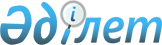 Об утверждении бюджета Ленинградского сельского округа Акжарского района на 2024-2026 годыРешение Акжарского районного маслихата Северо-Казахстанской области от 27 декабря 2023 года № 13-15
      Сноска. Вводится в действие с 01.01.2024 в соответствии с пунктом 7 настоящего решения.
      В соответствии со статьями 9-1, 75 Бюджетного кодекса Республики Казахстан, статьей 6 Закона Республики Казахстан "О местном государственном управлении и самоуправлении в Республике Казахстан" Акжарский районный маслихат Северо-Казахстанской области РЕШИЛ:
      1. Утвердить бюджет Ленинградского сельского округа Акжарского района Северо-Казахстанской области на 2024-2026 годы согласно приложениям 1, 2 и 3 к настоящему решению соответственно, в том числе на 2024 год в следующих объемах:
      1) доходы – 84 072 тысяч тенге:
      налоговым поступлениям – 18 894 тысяч тенге;
      неналоговым поступлениям – 333 тысяч тенге;
      поступления от продажи основного капитала – 546 тысяч тенге;
      поступления трансфертов – 64 299 тысяч тенге;
      2) затраты – 84 072 тысяч тенге;
      3) чистое бюджетное кредитование – 0 в том числе:
      бюджетные кредиты – 0 тенге;
      погашение бюджетных кредитов – 0 тенге;
      4) сальдо по операциям с финансовыми активами – 0 тенге, в том числе:
      приобретение финансовых активов – 0 тенге;
      поступления от продажи финансовых активов государства – 0 тенге;
      5) дефицит (профицит) бюджета – 0 тенге;
      6) финансирование дефицита (использование профицита) бюджета – 0 тенге.
      поступление займов – 0 тенге;
      погашение займов – 0 тенге;
      используемые остатки бюджетных средств – 0 тенге.
      2. Установить, что доходы бюджета сельского округа на 2024 год формируются в соответствии с Бюджетным Кодексом Республики Казахстан за счет следующих налоговых поступлений:
      1) индивидуальный подоходный налог по доходам, подлежащим обложению самостоятельно физическими лицами, у которых на территории села расположено заявленное при постановке на регистрационный учет в органе государственных доходов:
      место нахождения – для индивидуального предпринимателя, частного нотариуса, частного судебного исполнителя, адвоката, профессионального медиатора;
      место жительства – для остальных физических лиц;
      2) налог на имущество физических лиц по объектам обложения данным налогом, находящимся на территории сельского округа;
      3) земельный налог на земли населенных пунктов с физических и юридических лиц по земельным участкам, находящимся на территории села;
      3-1) единый земельный налог;
      4) налог на транспортные средства:
      с физических лиц, место жительства которых находится на территории села;
      с юридических лиц, место нахождения которых, указываемое в их учредительных документах, располагается на территории села;
      4-1) плата за пользование земельными участками;
      5) плата за размещение наружной (визуальной) рекламы:
      на открытом пространстве за пределами помещений в селе;
      в полосе отвода автомобильных дорог общего пользования, проходящих через территории сельского округа;
      на открытом пространстве за пределами помещений вне населенных пунктов и вне полосы отвода автомобильных дорог общего пользования.
      3. Установить, что доходы бюджета сельского округа на 2024 год формируются за счет следующих неналоговых поступлений:
      1) штрафы, налагаемые акимами сельских округов за административные правонарушения;
      2) добровольные сборы физических и юридических лиц;
      3) доходы от коммунальной собственности сельского округа (коммунальной собственности местного самоуправления):
      поступления части чистого дохода коммунальных государственных предприятий, созданных по решению аппарата акима сельского округа;
      доходы на доли участия в юридических лицах, находящиеся в коммунальной собственности сельского округа (коммунальной собственности местного самоуправления);
      доходы от аренды имущества коммунальной собственности сельского округа (коммунальной собственности местного самоуправления);
      другие доходы от коммунальной собственности сельского округа (коммунальной собственности местного самоуправления);
      4) другие неналоговые поступления в бюджет сельского округа.
      4. Поступлениями в бюджет сельского округа от продажи основного капитала являются:
      1) деньги от продажи государственного имущества, закрепленного за государственными учреждениями, финансируемыми из бюджет сельского округа;
      2) поступления от продажи земельных участков, за исключением поступлений от продажи земельных участков сельскохозяйственного назначения;
      3) плата за продажу права аренды земельных участков.
      5. Поступлениями трансфертов в бюджет сельского округа являются трансферты из районного бюджета.
      6. Учесть, что в бюджете сельского округа на 2024 год предусмотрен объем субвенции, передаваемой из районного бюджета в бюджет округа в сумме 64 299 тысячи тенге.
      7. Настоящее решение вводится в действие с 1 января 2024 года. Бюджет Ленинградского сельского округа Акжарского района на 2024 год Бюджет Ленинградского сельского округа Акжарского района на 2025 год Бюджет Ленинградского сельского округа Акжарского района на 2026 год
					© 2012. РГП на ПХВ «Институт законодательства и правовой информации Республики Казахстан» Министерства юстиции Республики Казахстан
				
      Председатель Акжарского районного маслихата 

М.Жусупбеков
Приложение 1к решению Акжарскогорайонного маслихатаСеверо-Казахстанской областиот 27 декабря 2023 года № 13-15
Категория
Класс
Подкласс
Наименование
Сумма тысяч тенге
I. Доходы
84072
1
Налоговые поступления
18894
01
Подоходный налог
4333
2
Индивидуальный подоходный налог 
4333
04
Налоги на собственность
14449
1
Hалоги на имущество
1035
3
Земельный налог с физических лиц на земли населенных пунктов
1117
4
Hалог на транспортные средства
11517
5
Единый земельный налог
780
05
Внутренние налоги на товары, работы и услуги
112
4
Сборы за ведение предпринимательской и профессиональной деятельности
112
2
Неналоговое поступление
333
01
Доходы от государственной собственности
333
5
Доходы от аренды имущества, находящегося в коммунальной собственности
333
3
Поступление от продажи основного капитала
546
03
Продажа земли и нематериальных активов
546
1
Продажа земли
546
4
Поступления трансфертов
64299
02
Трансферты из вышестоящих органов государственного управления
64299
3
Трансферты из районного (города областного значения) бюджета
64299
Наименование
Наименование
Наименование
Наименование
Сумма
тысяч тенге
Функциональная группа
Функциональная группа
Функциональная группа
Функциональная группа
Сумма
тысяч тенге
Администратор бюджетной программы
Администратор бюджетной программы
Администратор бюджетной программы
Сумма
тысяч тенге
Программа
Программа
Сумма
тысяч тенге
II. Затраты
84072
01
Государственные услуги общего характера
48224
124
Аппарат акима города районного значения, села, поселка, сельского округа
48224
001
Услуги по обеспечению деятельности акима города районного значения, , села, поселка, сельского округа
47974
022
Капитальные расходы государственного органа
250
07
Жилищно-коммунальное хозяйство
15248
124
Аппарат акима города районного значения, села, поселка, сельского округа
15248
008
Освещение улиц в населенных пунктах
5200
009
Обеспечение санитарии населенных пунктов
6272
011
Благоустройство и озеленение населенных пунктов
3776
08
Культура, спорт, туризм и информационное пространство
19744
124
Аппарат акима города районного значения, села, поселка, сельского округа
19744
006
Поддержка культурно-досуговой работы на местном уровне
19744
12
Транспорт и коммуникации
856
124
Аппарат акима района в городе, города районного значения, поселка, села, сельского округа
856
013
Обеспечение функционирования автомобильных дорог в городах районного значения, селах, поселках, сельских округах
856
III. Чистое бюджетное кредитование
0
IV. Сальдо по операциям с финансовыми активами
0
Приобретение финансовых активов
0
Поступление от продажи финансовых активов государства 
0
V. Дефицит (Профицит) бюджета
0
VI. Финансирование дефицита (использование профицита ) бюджета 
0
8
Используемые остатки бюджетных средств
0
01
Остатки бюджетных средств
0
1
Свободные остатки бюджетных средств
0Приложение 2к решению Акжарскогорайонного маслихатаСеверо-Казахстанской областиот 27 декабря 2023 года № 13-15
Категория
Класс
Подкласс
Наименование
Сумма 
тысяч тенге
I. Доходы
79880
1
Налоговые поступления
19261
01
Подоходный налог
3910
2
Индивидуальный подоходный налог 
3910
04
Налоги на собственность
15230
1
Hалоги на имущество
966
3
Земельный налог с физических лиц на земли населенных пунктов
940
4
Hалог на транспортные средства
10262
5
Единый земельный налог
3062
05
Внутренние налоги на товары, работы и услуги
121
4
Сборы за ведение предпринимательской и профессиональной деятельности
121
2
Неналоговое поступление
360
01
Доходы от государственной собственности
360
5
Доходы от аренды имущества, находящегося в коммунальной собственности
360
3
Поступление от продажи основного капитала
591
03
Продажа земли и нематериальных активов
591
1
Продажа земли
591
4
Поступления трансфертов
59668
02
Трансферты из вышестоящих органов государственного управления
59668
3
Трансферты из районного (города областного значения) бюджета
59668
Наименование
Наименование
Наименование
Наименование
Сумма 
тысяч тенге
Функциональная группа
Функциональная группа
Функциональная группа
Функциональная группа
Сумма 
тысяч тенге
Администратор бюджетной программы
Администратор бюджетной программы
Администратор бюджетной программы
Сумма 
тысяч тенге
Программа
Программа
Сумма 
тысяч тенге
II. Затраты
79880
01
Государственные услуги общего характера
50444
124
Аппарат акима города районного значения, села, поселка, сельского округа
50444
001
Услуги по обеспечению деятельности акима района в городе, города районного значения, поселка, села, сельского округа
50444
07
Жилищно-коммунальное хозяйство
5616
124
Аппарат акима города районного значения, села, поселка, сельского округа
5616
008
Освещение улиц в населенных пунктах
5616
08
Культура, спорт, туризм и информационное пространство
22896
124
Аппарат акима города районного значения, села, поселка, сельского округа
22896
006
Поддержка культурно-досуговой работы на местном уровне
22896
12
Транспорт и коммуникации
924
124
Аппарат акима района в городе, города районного значения, поселка, села, сельского округа
924
013
Обеспечение функционирования автомобильных дорог в городах районного значения, селах, поселках, сельских округах
924
III. Чистое бюджетное кредитование
0
IV. Сальдо по операциям с финансовыми активами
0
Приобретение финансовых активов
0
Поступление от продажи финансовых активов государства
0
V. Дефицит (Профицит) бюджета
0
VI. Финансирование дефицита (использование профицита ) бюджета 
0
8
Используемые остатки бюджетных средств
0
01
Остатки бюджетных средств
0
1
Свободные остатки бюджетных средств
0Приложение 3к решению Акжарскогорайонного маслихатаСеверо-Казахстанской областиот 27 декабря 2023 года № 13-15
Категория
Класс
Подкласс
Наименование
Сумма 
тысяч тенге
I. Доходы
83210
1
Налоговые поступления
20801
01
Подоходный налог
4222
2
Индивидуальный подоходный налог 
4222
04
Налоги на собственность
16448
1
Hалоги на имущество
1044
3
Земельный налог с физических лиц на земли населенных пунктов
1015
4
Hалог на транспортные средства
11082
5
Единый земельный налог
3307
05
Внутренние налоги на товары, работы и услуги
131
4
Сборы за ведение предпринимательской и профессиональной деятельности
131
2
Неналоговое поступление
388
01
Доходы от государственной собственности
388
5
Доходы от аренды имущества, находящегося в коммунальной собственности
388
3
Поступление от продажи основного капитала
591
03
Продажа земли и нематериальных активов
591
1
Продажа земли
591
4
Поступления трансфертов
61430
02
Трансферты из вышестоящих органов государственного управления
61430
3
Трансферты из районного (города областного значения) бюджета
61430
Наименование
Наименование
Наименование
Наименование
Сумма 
тысяч тенге
Функциональная группа
Функциональная группа
Функциональная группа
Функциональная группа
Сумма 
тысяч тенге
Администратор бюджетной программы
Администратор бюджетной программы
Администратор бюджетной программы
Сумма 
тысяч тенге
Программа
Программа
Сумма 
тысяч тенге
II. Затраты
83210
01
Государственные услуги общего характера
52987
124
Аппарат акима города районного значения, села, поселка, сельского округа
52987
001
Услуги по обеспечению деятельности акима района в городе, города районного значения, поселка, села, сельского округа
52987
07
Жилищно-коммунальное хозяйство
6066
124
Аппарат акима города районного значения, села, поселка, сельского округа
6066
008
Освещение улиц в населенных пунктах
6066
08
Культура, спорт, туризм и информационное пространство
23159
124
Аппарат акима города районного значения, села, поселка, сельского округа
23159
006
Поддержка культурно-досуговой работы на местном уровне
23159
12
Транспорт и коммуникации
998
124
Аппарат акима района в городе, города районного значения, поселка, села, сельского округа
998
013
Обеспечение функционирования автомобильных дорог в городах районного значения, селах, поселках, сельских округах
998
III. Чистое бюджетное кредитование
0
IV. Сальдо по операциям с финансовыми активами
0
Приобретение финансовых активов
0
Поступление от продажи финансовых активов государства
0
V. Дефицит (Профицит) бюджета
0
VI. Финансирование дефицита (использование профицита ) бюджета 
0
8
Используемые остатки бюджетных средств
0
01
Остатки бюджетных средств
0
1
Свободные остатки бюджетных средств
0